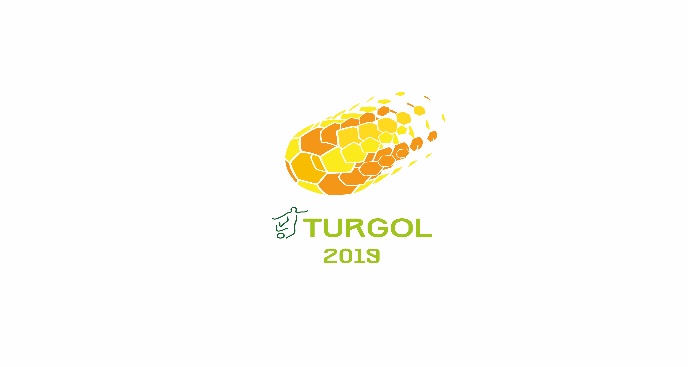 REGULAMIN BOISKOMecze rozgrywane są na boisku o wymiarach 30 x 50m, z bramkami 5x2m z nawierzchnią trawiastą na Polach Marsowych Stadionu Olimpijskiego AWF Wrocław przy ul. Mickiewicza 58 (okolice budynku P-5).ZESPOŁYZespoły podzielone są na 2 grupy: A – ekstraklasa, B – I liga. Ilość drużyn w grupie zależy od ogólnej liczby uczestniczących drużyn w turnieju dzielona przez 2. W razie nieparzystej ilości drużyn, drużyna ze środka tabeli sama decyduje, w której grupie prowadzić rozgrywki. Miejsce w tabeli zależy od miejsca zajętego w poprzednim turnieju (rok wcześniej).Gra prowadzona jest przez drużyny składające się z bramkarza i 6 zawodników pola. W trakcie gry dokonywane są zmiany lotne tylko w obrębie strefy zmian danej drużyny. Zawodnik ( w tym również bramkarz ) może wejść na boisko dopiero po opuszczeniu go przez zawodnika zmienianego. Dopuszczalna jest w grupie B (I liga), gra jednego „playmakera” – zawodnika rozprowadzającego grę swojej drużyny, będącego pracownikiem/opiekunem/trenerem/wolontariuszem w danym warsztacie terapii zajęciowej lub innego zgłoszonego do turnieju ośrodka. Zawodnik ten nie może jednak oddawać bezpośrednich strzałów na bramkę przeciwnika.  W grupie A (ekstraklasie) gra  playmakera jest zabroniona.MECZRozgrywane są dwie połowy po 10 minut,. Prowadzony jest przez dwóch sędziów ( główny, asystent ). W trakcie meczu każdej z drużyn przysługuje jednominutowa przerwa w każdej połowie meczu, udzielana drużynie wyłącznie w czasie posiadania przez nią piłki, po zgłoszeniu sędziemu chęci skorzystania z tej przerwy przez kapitana drużyny.ROZPOCZĘCIE GRY, RZUT ROŻNY, AUT, RZUT OD BRAMKIz rozpoczęcia gry można bezpośrednio zdobyć bramkę, podobnie jak z rzutu rożnego, rzut z autu traktowany jest jak rzut wolny pośredni,rzut z autu wykonywany jest wyłącznie nogą, z ziemi, dokładnie z linii autowej, piłkarze drużyny przeciwnej przy rozpoczęciu gry muszą zachować odległość minimum 3m, a przy aucie, rzucie karnym, wolnym i rożnym minimum 5m od piłki,przy rzucie od bramki bramkarz wyrzuca piłkę z dowolnego punktu pola karnegoRZUT WOLNY POŚREDNIDyktowany jest w sytuacji gdy:Ma miejsce niebezpieczne zagranieMa miejsce przeszkadzanie w ruchu przeciwnika, gdy piłka nie jest w grzeMa miejsce przeszkadzanie bramkarzowi w rzucie piłkiGdy zawodnik wchodzi na boisko w trakcie zmiany przed zejściem z boiska zawodnika zmienianegoGdy zejście lub wejście z/ na boisko zmieniających się graczy ma miejsce poza strefą zmianGdy bramkarz dotyka lub łapie piłkę w ręce zagraną do niego przez partnera z drużynyGdy zawodnik zagrywa ponownie piłkę po wykonaniu rzutu wolnego, rożnego autu, zanim zostanie ona dotknięta przez innego zawodnikaGdy zawodnik nie zastosuje się do wymogu odstępu 5m od piłki zagrywanej przez przeciwnika ze stałego fragmentu gryGdy zawodnik zachowuje się nie sportowo, wyraża dezaprobatę wobec decyzji sędziówRzut wolny pośredni sygnalizowany jest przez sędziego podniesieniem ręki, a wykonywany jest z miejsca popełnienia przewinienia ( lub, w przypadku przewinienia w obrębie pola karnego, z miejsca na linii pola karnego położonego najbliżej miejsca przewinienia )6. OSTRZEŻENIE / WYKLUCZENIEZa nie sportowe zachowanie, wyrażanie dezaprobaty wobec decyzji sędziów, opóźnianie rozpoczęcia gry, nieprawidłowe opuszczanie boiska lub wejście na boisko, utrudnianie wznowienia gry lub uporczywe łamanie przepisów, sędziowie upominają zawodnika karą 2-4 minut  usunięcia zawodnika z boiska. W tym przypadku drużyna gra przez 2 minuty w osłabieniu. Zawodnik zastępujący usuniętego gracza może wejść na boisko za zgodą sędziów ( może to nastąpić wcześniej, o ile drużyna grająca w osłabieniu straci bramkę).  7.  ZASADY ROZGRYWEKZespoły dzielone są na grupę: A – ekstraklasa i B – I liga, a rozgrywki prowadzone będą w systemie ligowym, tzn. że w każdej grupie gra każdy z każdym i każda grupa wyłania swojego mistrza i wicemistrza.Następnie prowadzone są rozgrywki tzw. barażowe, gdzie stawką jest pozostanie w / lub wejście                         do grupy A czyli ekstraklasy. Tutaj, ostatnia drużyna ekstraklasy gra z mistrzem I ligi, a przedostatnia drużyna ekstraklasy gra z wicemistrzem I ligi.Ilość drużyn w grupie zależy od ogólnej liczby uczestniczących drużyn w turnieju dzielona przez 2. W razie nieparzystej ilości drużyn, drużyna ze środka tabeli sama decyduje, w której grupie prowadzić rozgrywki.Miejsce w tabeli na starcie rozgrywek zależy przede wszystkim od miejsca zajętego w poprzednim turnieju.Nowa drużyna/reprezentacja turnieju sama decyduje w której lidze rozpocząć rozgrywki.Na koniec mistrzowie swoich lig rozgrywają mecz o superpuchar.Punktacja za mecze w grupach:za zwycięstwo – 3pktza remis – 1pktza porażkę – 0 pkt.Walkower 3 : 0Weryfikacja spotkań:Walkower 3 : 0 na niekorzyść jeśli:drużyny która z własnej winy nie stawi się na zawodydrużyny, która nie zgodzi się na prowadzenie zawodów przez sędziego wyłonionego zgodnie z regulaminem.Drużyny w której brał udział zawodnik nie uprawniony do gry.Drużyny, która przed zakończeniem spotkania opuści pole gry lub której ilość zawodników będzie mniejsza niż trzy + bramkarzDrużyny, której zawodnik lub trener ( działacz ) czynnie znieważył sędziego.Drużyny, której zawodnik wykluczony z gry nie opuści boiska w ciągu 1 minuty.W przypadku uzyskania przez przeciwnika korzystniejszego wyniku niż walkower – utrzymuje się wynik z boiska. 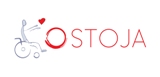 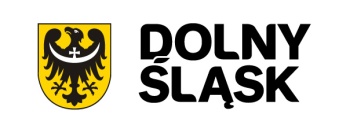 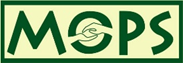 